                                                                         Утверждена                                                                           постановлением администрации                                                                                         Находкинского городского округа                                                                        от 13 августа 2018 года № 1442МУНИЦИПАЛЬНАЯ ПРОГРАММА«Развитие культуры в Находкинском городском округе» на 2019-2023 годыСрок изменяющих документов(в ред. Постановления администрации Находкинского городского округа от 25.03.2019г. № 500;в ред. Постановления администрации Находкинского городского округа от 27.12.2019г.№ 2101,в ред. Постановления администрации Находкинского городского округа от 30.12.2020г. №1424,в ред. Постановления администрации Находкинского городского округа от 26.03.2021г. №323,в ред. Постановления администрации Находкинского городского округа от 18.01.2022г. №42,в ред. Постановления администрации Находкинского городского округа от 03.03.2022г. №235)Паспорт муниципальной программы1. Общая характеристика сферы реализации муниципальной   программы (в  том числе основных проблем) Настоящая Муниципальная программа разработана с целью создания условий для дальнейшего развития  сферы культуры и искусства, сохранения и приумножения культурного наследия НГО.           Сеть муниципальных учреждений культуры НГО состоит из 18 юридических лиц, включающих в себя: учреждения культурно-досугового и музейного типа, библиотеки, театр кукол, школы искусств.В ДШИ, ДХШ НГО обучается более 1500 детей. Одним из важных показателей профессионального уровня образовательной подготовки детей  являются результаты конкурсов, проводимых образовательными учреждениями культуры и искусства.  Ежегодно в конкурсах принимают участие более 500 детей, часть из них становятся лауреатами и направляются для участия в краевых и региональных конкурсах. 	В рамках реализации муниципальной программы «Развитие культуры в НГО» в период с 2015 по 2018 год удалось выполнить ряд задач, связанных с модернизацией и укреплением материально-технической базы организаций культуры. Проводились ремонты, приобреталось необходимое оборудование и музыкальные инструменты. 	Несмотря на реализованный комплекс мер и положительную динамику отдельных показателей, многие вопросы в сфере культуры остались нерешенными. Требует оснащения и укрепления материально-техническая база организаций культуры. На проведение ремонтов, приобретение оборудования, музыкальных инструментов, расширение фондохранилища музейно-выставочного центра, пополнение библиотечных фондов требуется финансирование в размере                            169 345,00 тысяч рублей.  Отдельным направлением выступают мероприятия по исполнению предписаний, связанных с обеспечением антитеррористической и противопожарной защищенности организаций культуры. Общая сумма необходимая на устранение замечаний составляет 16 626,00 тысяч рублей.Развитие библиотечной отрасли неразрывно  связано  с  автоматизацией  библиотечных  процессов  и  внедрением  новых  технологий.  Для осуществления максимально быстрого и полного доступа к информации необходимо внедрить RFID-технологии, которые увеличат скорость  работы  с  библиотечными фондами  и улучшат  уровень обслуживания читателей. По предварительным расчетам, приобретение и установка оборудования составит 7 100,00 тысяч рублей. Не менее значимым вопросом для муниципальных библиотек остается комплектование библиотечных фондов новыми поступлениями документов на печатных и электронных носителях. В соответствие со стандартами международной федерации библиотечных ассоциаций и учреждений, объем новых поступлений ежегодно должен составлять не менее 250 экз. на 1000 жителей. Исполнение утвержденного норматива должно быть обеспечено финансированием с постепенным увеличением средств, направляемых на пополнение фондов библиотек.  Вопросы обновления и сохранения фондов актуальны и для учреждений музейного типа. Пополнение фондов учреждений музейного типа напрямую связано с реализацией государственной культурной политики по сохранению культурного наследия. На сегодняшний день в фонды музея и картинной галереи «Вернисаж»  поступает ограниченное количество экспонатов.С целью обеспечения сохранности объектов культурного наследия планируется проводить планомерную работу по оформлению охранных зон на объекты культурного наследия, находящиеся в муниципальной собственности НГО.                                       По предварительным расчетам, сумма затрат на оформление охранных зон составит                    3 000,00 тысяч рублей.  Ведущие коллективы и  одаренные учащиеся организаций культуры регулярно занимают призовые места на престижных конкурсах и формируют положительный имидж НГО. Необходимо системно оказывать поддержку по направлению персонала на обучение и участие учащихся в конкурсах различного уровня.  Отдельным блоком в программе выступают мероприятия по реализации государственной культурной политики на территории НГО, которые направлены на: - проведение культурно-массовых мероприятий к государственным праздникам, всероссийским акциям, памятным датам, юбилеям учреждений, а так же мероприятий, направленных на воспитание патриотизма, семейных традиционных ценностей, гармонизацию межнациональных отношений и популяризацию объектов культурного наследия; - создание условий для формирования гармонично развитой личности; - сохранение объектов культурного наследия.Реализация вышеуказанных направлений будет способствовать росту творческого потенциала населения, обеспечению доступа граждан к культурным ценностям, участию в культурной жизни, формированию духовно-нравственного общества и раскрытию потенциала каждой личности.	Прогноз развития отрасли культуры НГО неразрывно связан с утвержденными ориентирами государственной культурной политики и экономическим развитием страны. 	Текущий (базовый) сценарий предполагает постепенное преодоление существующих проблем при сохранении сложившихся тенденций, а также относительно устойчивое развитие отрасли культуры без проведения существенных структурных преобразований. 	Реализация Муниципальной программы сопряжена с рисками, которые могут препятствовать достижению запланированных результатов. К числу частично управляемых рисков относится дефицит в отрасли культуры высококвалифицированных кадров для внедрения программно-целевых методов и механизмов управления, ориентированных на результат, на муниципальном уровне.	Основным неуправляемым риском является замедление темпов роста экономики, которое существенно влияет на сокращение объемов бюджетного финансирования Муниципальной программы.	Способами ограничения финансовых рисков может являться ежегодное уточнение объемов финансовых средств, предусмотренных на реализацию Муниципальной программы, определение приоритетов для первоочередного финансирования. При этом, необходимо понимать, что невыполнение программных мероприятий может привести к:	- снижению интеллектуального и культурного уровня населения округа;	- искажению общепризнанных ценностей и ориентиров;	- росту агрессии и проявлению асоциального поведения;	- деформации исторической памяти;	- разрыву социальных связей (дружеских, семейных, соседских), росту индивидуализма и пренебрежения к правам других.	Для дальнейшего развития  культуры и искусства в НГО требуется комплексное решение и стабильное финансирование с использованием программно-целевого метода, который позволит проводить администрации НГО планомерную работу по реализации Муниципальной программы.Это потребует внесения изменений в Муниципальную программу, пересмотра целевых значений показателей, возможно, отказ от реализации отдельных мероприятий Муниципальной программы.Выполнение запланированных мероприятий  Муниципальной программы создаст к 2023 году условия для устойчивого функционирования сферы культуры и искусства, приумножит культурное наследие НГО. 	2. Сроки и этапы реализации муниципальной программы	Программа действует с 2019 по 2023 год.	Реализация программы осуществляется в один этап. 3. Целевые показатели (индикаторы) муниципальной программы  Сведения о целевых показателях (индикаторах) муниципальной программы с расшифровкой плановых значений по годам и этапам ее реализации представлены в приложении №1.Методика расчета целевых показателей (индикаторов) муниципальной программы4. Механизм реализации муниципальной программыМеханизм реализации Муниципальной программы основан на осуществлении мероприятий в соответствии с финансовыми средствами, предусмотренными в бюджете НГО  на финансирование муниципальной программы на очередной финансовый год. Ответственный исполнитель – управление культуры администрации НГО.Ответственный исполнитель в целях реализации программы:- обеспечивает разработку программы, согласование и утверждение в установленном порядке;- организует реализацию программы, обеспечивает внесение изменений и несет ответственность за достижение целевых показателей (индикаторов) программы, а также конечных результатов ее реализации;- проводит оценку эффективности реализации программы;- ежеквартально осуществляет мониторинг реализации программы;- подготавливает ежегодный годовой отчет о ходе реализации и оценке эффективности реализации программы и представляет его в управление экономики, потребительского рынка и предпринимательства администрации НГО и финансовое управление администрации НГО;- размещает ежегодный отчет по программе на официальном сайте НГО в информационно-телекоммуникационной сети Интернет.- несет ответственность за достоверность и своевременность предоставления информации для государственной регистрации программы.Ответственные соисполнители:МКУ «ЦБ МУК» НГО совместно с управлением культуры администрации НГО в рамках настоящей муниципальной программы:- формирует и  подает  в Администрацию Приморского края пакет документов для получения субсидии из бюджета Приморского края на софинансирование расходных обязательств по: проведению капитальных ремонтов муниципальных бюджетных учреждений культуры и искусства; приобретению оборудования; музыкальных инструментов; комплектованию библиотечных фондов новыми поступлениями в рамках реализации государственной программы Приморского края «Об утверждении государственной программы Приморского края «Развитие культуры Приморского края на 2013-2020 годы», утвержденной постановлением Администрации Приморского края от 07.12.2012г. № 387-па;- формирует     предложения    к     проекту     муниципального    правового акта НГО о бюджете НГО по финансированию мероприятий Муниципальной программы на очередной финансовый год;- несет ответственность за достижение целевых индикаторов, показателей муниципальной программы, а также ожидаемых результатов её реализации; - осуществляет общее руководство, координацию и контроль за реализацией мероприятий Муниципальной программы.Муниципальные бюджетные учреждения культуры НГО в рамках настоящей муниципальной программы:- представляют в установленный срок ответственному исполнителю информацию о ходе реализации мероприятий программы, отдельных мероприятий входящих в муниципальную программу, в реализации которых принимали участие;- представляют ответственному исполнителю информацию, необходимую для проведения ежеквартального мониторинга реализации муниципальной программы, оценки эффективности реализации и подготовки ежегодного отчета;- несут ответственность за достижение целевых показателей (индикаторов), отдельных мероприятий, в реализации которых принимали участие.Механизм реализации основных мероприятий программыРеализация мероприятий, осуществляется в соответствии с Федеральным законом от 05.04.2013г. № 44-ФЗ «О контрактной системе в сфере закупок товаров, работ, услуг для обеспечения государственным и муниципальных нужд» и предусматривает выполнение основных мероприятий: 1. Укрепление материально-технической базы муниципальных бюджетных организаций культуры НГО предусматривает приобретение оборудования, музыкальных инструментов и проведение капитальных ремонтов. 2. Проведение социально-значимых культурно-массовых мероприятий предусматривает  проведение:- культурно-массовых мероприятий к государственным праздникам, всероссийским акциям, памятным датам, юбилеям учреждений, а так же мероприятий, направленных на воспитание патриотизма, семейных традиционных ценностей; - мероприятий, направленных на укрепление гражданского единства и гармонизацию межнациональных отношений;- мероприятий, направленных на популяризацию объектов культурного наследия;- мероприятий направленных на удовлетворение духовно-нравственных и художественно-эстетической потребности жителей НГО.3.  Поддержка творческой деятельности в сфере культуры НГО реализуется через:-  организацию участия творческих коллективов и талантливых учащихся ДШИ, ДХШ в конкурсах и плэнерах (региональных, всероссийских, международных);- оказание ежегодной адресной поддержки одаренным детям ДШИ, ДХШ НГО по результатам участия в конкурсах, победителям городского конкурса «Лучший ученик ДШИ, ДХШ»;- оказание адресной поддержки победителю городского конкурса «Лучший преподаватель ДШИ, ДХШ».4. Сохранение исторического и культурного  наследия НГО предусматривает разработку проектно-сметной документации на проведение работ по сохранению объектов культурного наследия (памятников истории и культуры), находящихся в муниципальной собственности НГО и оформление охранных зон и границ территории объектов культурного наследия, находящихся в муниципальной собственности НГО.Реализация   отдельных   мероприятий   осуществляется  путем получения из бюджета НГО финансирования на расходы по обеспечению деятельности муниципальных учреждений культуры, на проведение мероприятий по пожарной безопасности, мероприятий по профилактике терроризма и экстремизма (обеспечение видеонаблюдения и иные мероприятия, направленные на защищенность муниципальных учреждений), на профессиональную подготовку, переподготовку, повышение квалификации персонала по основной деятельности учреждений культуры, на комплектование книжных фондов библиотек и обеспечение деятельности МКУ «ЦБ МУК» НГО. 5. Прогнозная оценка расходов муниципальной программы 	Прогнозная оценка расходов Программы приведена в приложении № 2.    6. Ресурсное обеспечение реализации муниципальной программы за счет средств бюджета НГО	Ресурсное обеспечение реализации Программы за счет средств бюджетаНГО приведена в приложении № 3.7. Методика оценки эффективности муниципальной программы7.1. Оценка эффективности реализации муниципальной программы проводится на основе оценок по трем критериям:степени достижения целей и решения задач муниципальной программы;степени соответствия запланированному уровню затрат;степени реализации основных мероприятий муниципальной программы.7.1.1. Оценка степени достижения целей и решения задач муниципальной программы. Для оценки степени достижения целей и решения задач (далее - степень реализации) муниципальной программы определяется степень достижения плановых значений каждого показателя (индикатора), характеризующего цели и задачи муниципальной программы.Степень достижения планового значения каждого показателя (индикатора), характеризующего цели и задачи муниципальной программы, рассчитывается по следующим формулам:      ,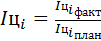 где:- степень достижения планового значения показателя (индикатора), характеризующего цели и задачи муниципальной программы;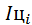  - фактическое значение i-го индикатора (показателя) муниципальной программы;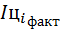  - плановое значение i-го индикатора (показателя) муниципальной программы (для индикаторов (показателей), желаемой тенденцией развития которых является рост значений). 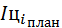 При использовании данной формулы в случаях, если IЦi ,больше 1, значение IЦi принимается равным 1.Степень реализации муниципальной программы рассчитывается по формуле:           Iц=,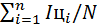  где: Iц - степень реализации муниципальной программы; - степень достижения планового значения показателя (индикатора), характеризующего цели и задачи муниципальной программы;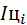 N - число показателей, характеризующих цели и задачи муниципальной программы;7.1.2. Оценка степени соответствия запланированному уровню затрат.Степень соответствия запланированному уровню затрат оценивается, как отношение фактических (с учетом кредиторской задолженности по состоянию на             1 января текущего финансового года, сложившейся по причине недофинансирования за счет средств бюджета НГО в отчетном году) и плановых объемов финансирования муниципальной программы в отчетном периоде по формуле:           Сфин =  ,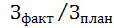 где: Сфин - степень соответствия запланированному уровню расходов;-  фактические расходы на реализацию программы в отчетном году;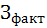  - плановые расходы на реализацию программы в отчетном году.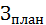 В качестве плановых расходов из средств местного бюджета указываются данные по бюджетным ассигнованиям, предусмотренным на реализацию соответствующей программы в решении Думы НГО о бюджете на очередной финансовый год и плановый период.7.1.3. Оценка степени реализации основных мероприятийСтепень реализации основных мероприятий оценивается, как доля основных мероприятий, выполненных в полном объеме, по следующей формуле:= , 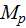 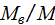 где:  - степень реализации основных мероприятий муниципальной программы;Мв - количество основных мероприятий, выполненных в полном объеме, из числа мероприятий, запланированных к реализации в отчетном году;М - общее количество основных мероприятий, запланированных к реализации в отчетном году.Основное мероприятие, результаты которого оцениваются на основании числовых (в абсолютных или относительных величинах) значений показателей, может считаться выполненным в полном объеме при условии, если фактически достигнутый результат составляет не менее 95 %  от запланированного. По иным основным мероприятиям результаты реализации могут оцениваться, как наступление или не наступление события (событий) и (или) достижение качественного результата (оценка проводится экспертно). 7.2. Оценка эффективности реализации муниципальной программы рассчитывается по следующей формуле:Э = ,  (1)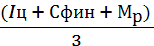 где: Э - эффективность реализации муниципальной программы;Iц - степень реализации муниципальной программы;Сфин - степень соответствия запланированному уровню расходов; - Степень реализации основных мероприятий муниципальной программы;	7.3. Эффективность реализации муниципальной программы признается высокой в случае, если значение Э составляет не менее 0,90.Эффективность реализации муниципальной программы признается средней в случае, если значение Э составляет не менее 0,75.Эффективность реализации муниципальной программы признается удовлетворительной в случае, если значение Э составляет не менее 0,65. В остальных случаях эффективность реализации муниципальной программы признается неудовлетворительной.8. План реализации муниципальной программыПлан реализации муниципальной программы на 2019-2023 годы представлен в приложении № 4.                                                                                                                          Приложение № 1                                                                                                                                      к Муниципальной программе  								  				     «Развитие культуры  в Находкинском											              городском округе» на 2019-2023 годы    Сведения о целевых показателях (индикаторах) муниципальнойпрограммы «Развитие культуры в Находкинском городском округе» на 2019-2023 годыНачальник управления культуры администрацииНаходкинского городского округа 					                                                                                     Т.В. Ольшевская                                                                                                                                                                                  Приложение № 2                                                                                                                                      к Муниципальной программе  								  				     «Развитие культуры  в Находкинском											              городском округе» на 2019-2023 годы    ПРОГНОЗНАЯ  ОЦЕНКАрасходов муниципальной программы Находкинского городского округа«Развитие культуры в Находкинском городском округе» на 2019-2023 годыНачальник управления культуры администрацииНаходкинского городского округа                                                                                                                                        Т.В. Ольшевская     Приложение № 3                                                                                                                                      к Муниципальной программе  								  				     «Развитие культуры  в Находкинском											              городском округе» на 2019-2023 годы    РЕСУРСНОЕ ОБЕСПЕЧЕНИЕ
 реализации муниципальной программы«Развитие культуры в Находкинском городском округе» на 2019-2023 годы»за счет средств бюджета Находкинского городского округаНачальник управления культуры администрацииНаходкинского городского округа                                                                                                                                        Т.В. Ольшевская			                                                                                                                                                                                                                                                       Приложение № 4                                                                                                                                                                                                                                                 к Муниципальной программе  								  				     «Развитие культуры  в Находкинском												    городском округе» на 2019-2023 годы    ПЛАН РЕАЛИЗАЦИИмуниципальной программы «Развитие культуры в Находкинском городском округе»  на 2019-2023 годыНачальник управления культуры администрацииНаходкинского городского округа                                                                                                                              Т.В. ОльшевскаяОтветственный исполнитель муниципальной программыУправление культуры администрации Находкинского городского округаСоисполнители муниципальной программы:Муниципальное казенное учреждение «Централизованная бухгалтерия муниципальных учреждений культуры» (далее – МКУ «ЦБ МУК» Находкинского городского округа,Муниципальные бюджетные учреждения культуры Находкинского городского округа,Муниципальные бюджетные учреждения дополнительного образования в сфере культуры и искусства Находкинского городского округа.Структура муниципальной программы:Мероприятия муниципальной программы.Отдельные мероприятия:- Расходы на обеспечение деятельности муниципальных учреждений культуры;- Комплектование книжных фондов;- Расходы на обеспечение деятельности МКУ «ЦБ МУК» Находкинского городского округа;- Мероприятия по профилактике терроризма и экстремизма (обеспечение видеонаблюдения и иные мероприятия, направленные на защищенность муниципальных учреждений);- Профессиональная подготовка, переподготовка и повышение квалификации персонала по направлению основной деятельности учреждений.Сведения о программах, принятых (принимаемых) в соответствии с требованиями федерального законодательства, краевого законодательства в сфере реализации муниципальной программы (при наличии)Государственная программа Российской Федерации «Развитие культуры и туризма» на 2013-2020 годы», утвержденная постановлением Правительства Российской Федерации от 15 апреля 2014г. № 317;государственная программа Приморского края «Развитие культуры Приморского края на 2013 - 2020 годы», утвержденная постановлением администрации Приморского края от 07 декабря 2012г. № 387-па. «Программа развития системы российского музыкального образования на период 2015-2020 годы», утверждена Министерством культуры Российской Федерации от 29 декабря 2014г.Цель муниципальной программыСоздание условий для дальнейшего развития  сферы культуры и искусства, сохранение и приумножение культурного наследия  Находкинского городского округа (далее – НГО).Задачи муниципальной программы1. Повышение материально-технического обеспечения муниципальных бюджетных организаций культуры НГО. 2. Организация культурно-досугового обслуживания населения НГО. 3.  Поддержка и развитие талантливых детей и преподавателей детских школ искусств, детских художественных школ НГО. 4. Обеспечение сохранности объектов культурного наследия, находящихся в собственности НГО. Этапы и сроки реализации муниципальной программыРеализация муниципальной программы проводится в один этап с 2019г. по 2023г.  Целевые показатели (индикаторы) муниципальной программы1. Доля муниципальных учреждений культуры и искусства НГО, находящихся удовлетворительном состоянии, от общего количества муниципальных учреждений культуры и искусства НГО (%);2. Доля населения Находкинского городского округа принявшего участие в социально- значи-мых мероприятиях от общей численности населения НГО(%);3. Число участников клубных формирований культурно-досуговых учреждений НГО (чел.);4. Доля детей, обучающихся в детских школах искусств, детских художественных школах (далее - ДШИ,ДХШ) НГО, привлекаемых к участию в творческих мероприятиях регионального, всероссийского, международного значения, от общего числа детей, обучающихся в ДШИ, ДХШ НГО (%);5. Количество объектов культурного наследия имеющие охранные зоны, находящихся в муниципальной собственности  НГО (ед.).Прогнозная оценка расходов муниципальной программы за счет федерального бюджета, краевого бюджета, бюджета Находкинского городского округа, в том числе по годам Прогноз расходов муниципальной программы за  счет средств:федерального бюджета – 76 356,08 тыс. руб., в том числе:2019 год – 7 132,89 тыс. руб.;2020 год – 4 774,68 тыс. руб.;2021 год – 28 358,67 тыс. руб.;2022 год – 24 220,01 тыс. руб.;2023 год – 11 869,83 тыс. руб.;краевого бюджета – 263 523,40 тыс. руб., в том числе:2019 год – 4 294,63 тыс. руб.;2020 год – 28 586,43 тыс. руб.;2021 год – 80 455,00 тыс. руб.;2022 год – 147 871,25 тыс. руб.;2023 год – 2 316,09 тыс. руб.;местного бюджета НГО, необходимых для реализации программы – 2 194 656,85 тыс. руб., в том числе:2019 год – 395 402,86 тыс. руб.;2020 год – 412 466,58 тыс. руб.;2021 год – 431 552,26 тыс. руб.;2022 год – 470 732,15 тыс. руб.;2023 год – 484 503,00 тыс. руб.Ресурсное обеспечение реализации муниципальной программы за счет федерального бюджета, краевого бюджета, бюджета Находкинского городского округа, в том числе по годамОбъем финансирования за счет средств:федерального бюджета – 57 625,76 тыс. руб., в том числе:2019 год – 7 132,89 тыс. руб.;2020 год – 4 774,68 тыс. руб.;2021 год – 9 527,88 тыс. руб.;2022 год – 24 078,28 тыс. руб.;2023 год – 12 112,03 тыс. руб.;краевого бюджета – 41 120,96 тыс. руб., в том числе:           2019 год –   4 294,63 тыс. руб.;           2020 год – 28 586,43 тыс. руб.;           2021 год –      945,92 тыс. руб.;           2022 год –   5 835,60 тыс. руб.;           2023 год –   1 458,38 тыс. руб.;            местного бюджета НГО, необходимых для реализации программы – 1 960 081,74 тыс. руб., в том числе:           2019 год – 354 036,06 тыс. руб.;           2020 год – 375 398,56 тыс. руб.;           2021 год – 381 758,41 тыс. руб.;           2022 год – 422 366,59 тыс. руб.;           2023 год – 426 522,12 тыс. руб.Ожидаемые результаты реализации муниципальной программы1. Увеличение доли муниципальных учреждений культуры и искусства, находящихся в удовлетворительном состоянии, от общего количества муниципальных учреждений культуры и искусства НГО (%): с 38% в 2018г. до 62% в 2023г.2. Увеличение доли населения НГО, принявшего участие в социально-значимых мероприятиях от общей численности населения НГО (%):  с 12% в 2018г. до  17% в 2023г.3. Увеличение числа участников клубных формирований культурно-досуговых учрежде-ний НГО (чел.): с 4200 чел. в 2018г. до 4250 чел. в 2023г.4. Увеличение охвата детей обучающихся в ДШИ, ДХШ НГО, привлекаемых к участию в творческих мероприятиях регионального, всероссийского, международного значения, от общего числа детей, обучающихся в ДШИ, ДХШ НГО (%): с 9% в 2018г. до 11% в 2023г.  5. Увеличение количества объектов культурного наследия имеющих охранные зоны, находящихся в муниципальной собственности НГО (ед.): с 3 ед. в 2018г. до 10 ед. в 2023г.                                 Вид учреждения культурыКоличество – всего                               Вид учреждения культуры2018 годДШИ, ДХШ 6Центральная библиотечная система (12 библиотек)1 Музеи2Культурно-досуговые учреждения7Театры1Централизованная бухгалтерия муниципальных учреждений культуры1ВСЕГО:18№п/пНаименование целевого показателя (индикатора)Методика расчетаИсточник информации1.Доля муниципальных учреждений культуры и искусства, находящихся удовлетворительном состоянии, от общего количества муниципальных учреждений культуры и искусства НГО (%)D=(A/B)x100, где:             D- доля муниципальных учреждений культуры и искусства, находящихся удовлетворительном состоянии, от общего количества муниципальных учреждений культуры и искусства НГО;              А –количество муниципальных учреждений культуры и искусства НГО, находящихся удовлетворительном состоянии.                             В – общее количество муниципальных учреждений культуры и искусства НГО Сведения подведомственных учреждений культуры НГО по итогам годовых отчетовИнформация   управления культуры администрации НГО 2.Доля населения НГО принявшего участие в социально- значимых мероприятий от общей численности населения  НГО (%);D=(A/B)x100, где:                 D- Доля населения НГО принявшего участие в социально- значимых мероприятий;                     А – численность населения  НГО принявшего участие в социально- значимых мероприятий;                       В – общая численность населения НГОСведения подведомственных учреждений культуры НГО по итогам годовых отчетов.                    Сведения территориального органа Федеральной службы государственной статистики по Приморскому краю (г. Находка)3.Число участников клубных формирований  культурно-досуговых учреждений НГО (чел.);Число участников клубных формирований  культурно-досуговых учреждений НГО в отчетном году (чел.) Сведения подведомственных учреждений культуры НГО по итогам годовых отчетов 4.Доля детей, обучающихся в ДШИ, ДХШ НГО, привлекаемых к участию в творческих мероприятиях регионального, всероссийского, международного значения, от общего числа детей, обучающихся в ДШИ, ДХШ НГО (%)D=(A/B)x100,где:D- доля детей, обучающихся в ДШИ, ДХШ НГО, привлекаемых к участию в творческих мероприятиях регионального, всероссийского, международного значения, от общего числа детей, обучающихся в ДШИ, ДХШ НГО(%);А – число детей привлекаемых к участию в творческих мероприятиях регионального, всероссийского, международного значения, от общего числа детей, обучающихся в ДШИ, ДХШ НГО;В – общая численность детей, обучающихся в ДШИ, ДХШ НГО.Сведения подведомственных учреждений искусства по итогам годовых отчетовСведения территориального органа Федеральной службы государственной статистики по Приморскому краю (г. Находка)5.Количество объектов культурного наследия имеющие охранные зоны, находящиеся в муниципальной собственности НГО  (ед.).Количество объектов культурного наследия имеющие охранные зоны, находящиеся в муниципальной собственности НГО (ед.).Информация   управления культуры администрации НГО№ п/пНаименованиеЕд. изм.Значение целевого показателя (индикатора) Значение целевого показателя (индикатора) Значение целевого показателя (индикатора) Значение целевого показателя (индикатора) Значение целевого показателя (индикатора) Значение целевого показателя (индикатора) Ожидаемые конечные результаты№ п/пНаименованиеЕд. изм.2018 год(отчет. год)2019год2020 год2021год2022год2023годОжидаемые конечные результаты123456789101.1. Доля муниципальных учреждений культуры и искусства НГО, находящихся в удовлетвори-тельном состоянии, от общего количества муниципальных учреждений культуры и искусства НГО%384149545962621.2.Доля населения НГО принявшего участие в социально- значимых мероприятий  от общей численности населения НГО%121314151617171.3.Число участников клубных формирований учреждений  культурно-досуговых учреждений НГО чел.4200421042204230424042504250123456789101.4.Доля детей, обучающихся в ДШИ, ДХШ (в том числе по видам искусств) НГО, привлекаемых к участию в творческих мероприятиях регионального, всероссийского, международного значений, от общего числа детей, обучающихся в ДШИ, ДХШ НГО%99,51010,210,511111.5.Количество объектов культурного наследия имеющие охранные зоны, находящихся  в муниципальной собственности НГОед.3468101010N 
п/пНаименование  Источники  ресурсного  обеспеченияОценка расходов (тыс. руб.), годыОценка расходов (тыс. руб.), годыОценка расходов (тыс. руб.), годыОценка расходов (тыс. руб.), годыОценка расходов (тыс. руб.), годыN 
п/пНаименование  Источники  ресурсного  обеспечения2019202020212022202312345678Муниципальная программа «Развитие культуры в Находкинском городском округе» на 2019-2023 годыВсего 406 830,38445 827,69540 365,93642 823,41498 688,92Муниципальная программа «Развитие культуры в Находкинском городском округе» на 2019-2023 годыфедеральный бюджет(субсидии, субвенции, иные межбюджетные трансферты)7 132,894 774,6828 358,6724 220,0111 869,83Муниципальная программа «Развитие культуры в Находкинском городском округе» на 2019-2023 годыкраевой бюджет (субсидии, субвенции, иные межбюджетные трансферты)4 294,6328 586,4380 455,00147 871,252 316,09Муниципальная программа «Развитие культуры в Находкинском городском округе» на 2019-2023 годыбюджет НГО 395 402,86412 466,58431 552,26470 732,15484 503,001.Основное мероприятие: Укрепление материально-технической базы муниципальных бюджетных организаций культуры НГОВсего 42 280,7664 101,58146 868,93217 289,4155 810,921.Основное мероприятие: Укрепление материально-технической базы муниципальных бюджетных организаций культуры НГОфедеральный бюджет(субсидии, субвенции, иные межбюджетные трансферты)7 132,894 774,6828 358,6724 220,0111 869,831.Основное мероприятие: Укрепление материально-технической базы муниципальных бюджетных организаций культуры НГОкраевой бюджет (субсидии, субвенции, иные межбюджетные трансферты)4 148,5328 437,1879 102,00147 703,252 148,091.Основное мероприятие: Укрепление материально-технической базы муниципальных бюджетных организаций культуры НГОбюджет НГО30 999,3430 889,7239 408,2645 366,1541 793,00123456781.1.Приобретение оборудования и музыкальных инструментовВсего 13 196,0012 360,0014 161,005 872,007 284,001.1.Приобретение оборудования и музыкальных инструментовфедеральный бюджет(субсидии, субвенции, иные межбюджетные трансферты)0,000,000,000,000,001.1.Приобретение оборудования и музыкальных инструментовкраевой бюджет (субсидии, субвенции, иные межбюджетные трансферты)0,000,000,000,000,001.1.Приобретение оборудования и музыкальных инструментовбюджет НГО13 196,0012 360,0014 161,005 872,007 284,001.2.Проведение капитальных ремонтовВсего 16 539,0017 033,0021 080,0031 680,0030 230,001.2.Проведение капитальных ремонтовфедеральный бюджет(субсидии, субвенции, иные межбюджетные трансферты)0,000,000,000,000,001.2.Проведение капитальных ремонтовкраевой бюджет (субсидии, субвенции, иные межбюджетные трансферты)0,000,000,000,000,001.2.Проведение капитальных ремонтовбюджет НГО16 539,0017 033,0021 080,0031 680,0030 230,001.3.Осуществление поддержки творческой деятельности и укрепление МТБ муниципальных театров в населенных пунктах с численностью населения до 300 тыс. чел. Всего 5 431,824 752,564 950,003 396,744 111,071.3.Осуществление поддержки творческой деятельности и укрепление МТБ муниципальных театров в населенных пунктах с численностью населения до 300 тыс. чел. федеральный бюджет(субсидии, субвенции, иные межбюджетные трансферты)4 750,004 156,004 326,002 958,333 518,681.3.Осуществление поддержки творческой деятельности и укрепление МТБ муниципальных театров в населенных пунктах с численностью населения до 300 тыс. чел. краевой бюджет (субсидии, субвенции, иные межбюджетные трансферты)647,73566,73589,00403,41557,391.3.Осуществление поддержки творческой деятельности и укрепление МТБ муниципальных театров в населенных пунктах с численностью населения до 300 тыс. чел. бюджет НГО34,0929,8335,0035,0035,001.4.Осуществление строительст-ва, реконструкции, ремонта объектов культуры (в том числе проектно-изыскательские работы), Всего 4 530,3627 638,0278 526,25149 478,004 244,001.4.Осуществление строительст-ва, реконструкции, ремонта объектов культуры (в том числе проектно-изыскательские работы), федеральный бюджет(субсидии, субвенции, иные межбюджетные трансферты)0,000,000,000,000,00находящихся в муниципальной собственностикраевой бюджет (субсидии, субвенции, иные межбюджетные трансферты)3 310,1426 256,1274 282,25142 000,000,00находящихся в муниципальной собственностибюджет НГО1 220,221 381,904 244,007 478,004 244,00123456781.5.Оснащение образовательных учреждений в сфере культуры (детские школы искусств) музыкальными инструментами, оборудованием и учебными материалами (в рамках нацпроекта))Всего2 583,590,000,000,009 941,851.5.Оснащение образовательных учреждений в сфере культуры (детские школы искусств) музыкальными инструментами, оборудованием и учебными материалами (в рамках нацпроекта))федеральный бюджет(субсидии, субвенции, иные межбюджетные трансферты)2 382,890,000,000,008 351,151.5.Оснащение образовательных учреждений в сфере культуры (детские школы искусств) музыкальными инструментами, оборудованием и учебными материалами (в рамках нацпроекта))краевой бюджет (субсидии, субвенции, иные межбюджетные трансферты)190,660,000,000,001 590,701.5.Оснащение образовательных учреждений в сфере культуры (детские школы искусств) музыкальными инструментами, оборудованием и учебными материалами (в рамках нацпроекта))бюджет НГО10,030,000,000,000,001.6.Приобретение музыкальных инструментов и художественного инвентаря для учреждений дополнительного образования в сфере культурыВсего0,001 610,530,001 316,000,001.6.Приобретение музыкальных инструментов и художественного инвентаря для учреждений дополнительного образования в сфере культурыфедеральный бюджет(субсидии, субвенции, иные межбюджетные трансферты)0,000,000,000,000,001.6.Приобретение музыкальных инструментов и художественного инвентаря для учреждений дополнительного образования в сфере культурыкраевой бюджет (субсидии, субвенции, иные межбюджетные трансферты)0,001 530,000,001 250,000,001.6.Приобретение музыкальных инструментов и художественного инвентаря для учреждений дополнительного образования в сфере культурыбюджет НГО0,0080,530,0066,000,001.7.Проведение капитальных ремонтов и реконструкций детских школ искусств по видам искусствВсего0,00707,4721 628,030,000,001.7.Проведение капитальных ремонтов и реконструкций детских школ искусств по видам искусствфедеральный бюджет(субсидии, субвенции, иные межбюджетные трансферты)0,00618,6819 032,670,000,001.7.Проведение капитальных ремонтов и реконструкций детских школ искусств по видам искусствкраевой бюджет (субсидии, субвенции, иные межбюджетные трансферты)0,0084,332 465,590,000,001.7.Проведение капитальных ремонтов и реконструкций детских школ искусств по видам искусствбюджет НГО0,004,46129,770,000,00123456781.8.Создание модельных муниципальных библиотекВсего0,000,005 107,4122,000,001.8.Создание модельных муниципальных библиотекфедеральный бюджет(субсидии, субвенции, иные межбюджетные трансферты)0,000,005 000,000,000,001.8.Создание модельных муниципальных библиотеккраевой бюджет (субсидии, субвенции, иные межбюджетные трансферты)0,000,00102,040,000,001.8.Создание модельных муниципальных библиотекбюджет НГО0,000,005,3722,000,001.9.Модернизация региональных и муниципальных детских школ искусств по видам искусствВсего0,000,000,0025 524,670,001.9.Модернизация региональных и муниципальных детских школ искусств по видам искусствфедеральный бюджет(субсидии, субвенции, иные межбюджетные трансферты)0,000,000,0021 261,680,001.9.Модернизация региональных и муниципальных детских школ искусств по видам искусствкраевой бюджет (субсидии, субвенции, иные межбюджетные трансферты)0,000,000,004 049,840,001.9.Модернизация региональных и муниципальных детских школ искусств по видам искусствбюджет НГО0,000,000,00213,150,001.10.Модернизация библиотек в части комплектования книжных фондовВсего0,000,001 416,240,000,001.10.Модернизация библиотек в части комплектования книжных фондовфедеральный бюджет(субсидии, субвенции, иные межбюджетные трансферты)0,000,000,000,000,001.10.Модернизация библиотек в части комплектования книжных фондовкраевой бюджет (субсидии, субвенции, иные межбюджетные трансферты)0,000,001 345,430,000,001.10.Модернизация библиотек в части комплектования книжных фондовбюджет НГО0,000,0070,810,000,002.Основное мероприятие: Проведение социально-значимых культурно-массовых мероприятийВсего 10 279,0013 575,0011 563,0010 995,0012 329,002.Основное мероприятие: Проведение социально-значимых культурно-массовых мероприятийфедеральный бюджет(субсидии, субвенции, иные межбюджетные трансферты)0,000,000,000,000,002.Основное мероприятие: Проведение социально-значимых культурно-массовых мероприятийкраевой бюджет (субсидии, субвенции, иные межбюджетные трансферты)0,000,000,000,000,002.Основное мероприятие: Проведение социально-значимых культурно-массовых мероприятийбюджет НГО10 279,0013 575,0011 563,0010 995,0012 329,00123456782.1.Проведение культурно-массовых мероприятий, к государственным праздни-кам, всероссийским акциям, памятным датам, юбилеям учреждений, а так же меро-приятий, направленных на воспитание патриотизма, семейных традиционных ценВсего 8 130,0010 799,009 199,008 507,009 733,002.1.Проведение культурно-массовых мероприятий, к государственным праздни-кам, всероссийским акциям, памятным датам, юбилеям учреждений, а так же меро-приятий, направленных на воспитание патриотизма, семейных традиционных ценфедеральный бюджет(субсидии, субвенции, иные межбюджетные трансферты)0,000,000,000,000,002.1.Проведение культурно-массовых мероприятий, к государственным праздни-кам, всероссийским акциям, памятным датам, юбилеям учреждений, а так же меро-приятий, направленных на воспитание патриотизма, семейных традиционных ценкраевой бюджет (субсидии, субвенции, иные межбюджетные трансферты)0,000,000,000,000,002.1.Проведение культурно-массовых мероприятий, к государственным праздни-кам, всероссийским акциям, памятным датам, юбилеям учреждений, а так же меро-приятий, направленных на воспитание патриотизма, семейных традиционных ценбюджет НГО8 130,0010 799,009 199,008 507,009 733,002.2.Проведение мероприятий, направленных на укрепление гражданского единства и гармонизацию межнациональных отношенийвсего 450,00548,00582,00600,00600,002.2.Проведение мероприятий, направленных на укрепление гражданского единства и гармонизацию межнациональных отношенийфедеральный бюджет(субсидии, субвенции, иные межбюджетные трансферты)0,000,000,000,000,002.2.Проведение мероприятий, направленных на укрепление гражданского единства и гармонизацию межнациональных отношенийкраевой бюджет (субсидии, субвенции, иные межбюджетные трансферты)0,000,000,000,000,002.2.Проведение мероприятий, направленных на укрепление гражданского единства и гармонизацию межнациональных отношенийбюджет НГО450,00548,00582,00600,00600,002.3.Проведение мероприятий направленных на удовлетворение духовно-нравственных и художественно-эстетической потребности жителей НГО всего 1 699,00 2 228,001 782,001 888,001 996,002.3.Проведение мероприятий направленных на удовлетворение духовно-нравственных и художественно-эстетической потребности жителей НГО федеральный бюджет(субсидии, субвенции, иные межбюджетные трансферты)0,000,000,000,000,002.3.Проведение мероприятий направленных на удовлетворение духовно-нравственных и художественно-эстетической потребности жителей НГО краевой бюджет (субсидии, субвенции, иные межбюджетные трансферты)0,000,000,000,000,002.3.Проведение мероприятий направленных на удовлетворение духовно-нравственных и художественно-эстетической потребности жителей НГО бюджет НГО1 699,00 2 228,001 782,001 888,001 996,003.Основное мероприятие: Поддержка творческой деятельности в сфере культуры НГОвсего 262,00262,00272,00282,00282,003.Основное мероприятие: Поддержка творческой деятельности в сфере культуры НГОфедеральный бюджет(субсидии, субвенции, иные межбюджетные трансферты)0,000,000,000,000,003.Основное мероприятие: Поддержка творческой деятельности в сфере культуры НГОкраевой бюджет (субсидии, субвенции, иные межбюджетные трансферты)0,000,000,000,000,003.Основное мероприятие: Поддержка творческой деятельности в сфере культуры НГОбюджет НГО262,00262,00272,00282,00282,00123456783.1.Организация участия творчес-ких коллективов и талантли-вых учащихся ДШИ, ДХШ НГО в конкурсах и плэнерах (региональных, всероссийских, международных)всего 150,00150,00160,00170,00170,003.1.Организация участия творчес-ких коллективов и талантли-вых учащихся ДШИ, ДХШ НГО в конкурсах и плэнерах (региональных, всероссийских, международных)Федеральный бюджет(субсидии, субвенции, иные межбюджетные трансферты)0,000,000,000,000,003.1.Организация участия творчес-ких коллективов и талантли-вых учащихся ДШИ, ДХШ НГО в конкурсах и плэнерах (региональных, всероссийских, международных)краевой бюджет (субсидии, субвенции, иные межбюджетные трансферты)0,000,000,000,000,003.1.Организация участия творчес-ких коллективов и талантли-вых учащихся ДШИ, ДХШ НГО в конкурсах и плэнерах (региональных, всероссийских, международных)бюджет НГО150,00150,00160,00170,00170,003.2.Оказание ежегодной адресной поддержки одаренным детям ДШИ, ДХШ НГО по результатам участия в конкурсах (3,0 х 12)всего 36,0036,0036,0036,0036,003.2.Оказание ежегодной адресной поддержки одаренным детям ДШИ, ДХШ НГО по результатам участия в конкурсах (3,0 х 12)федеральный бюджет(субсидии, субвенции, иные межбюджетные трансферты)0,000,000,000,000,003.2.Оказание ежегодной адресной поддержки одаренным детям ДШИ, ДХШ НГО по результатам участия в конкурсах (3,0 х 12)краевой бюджет (субсидии, субвенции, иные межбюджетные трансферты)0,000,000,000,000,003.2.Оказание ежегодной адресной поддержки одаренным детям ДШИ, ДХШ НГО по результатам участия в конкурсах (3,0 х 12)бюджет НГО36,0036,0036,0036,0036,003.3.Оказание адресной поддержки победителям городского конкурса «Лучший ученик ДШИ, ДХШ»всего 30,0030,0030,0030,0030,003.3.Оказание адресной поддержки победителям городского конкурса «Лучший ученик ДШИ, ДХШ»федеральный бюджет(субсидии, субвенции, иные межбюджетные трансферты)0,000,000,000,000,003.3.Оказание адресной поддержки победителям городского конкурса «Лучший ученик ДШИ, ДХШ»краевой бюджет (субсидии, субвенции, иные межбюджетные трансферты)0,000,000,000,000,003.3.Оказание адресной поддержки победителям городского конкурса «Лучший ученик ДШИ, ДХШ»бюджет НГО30,0030,0030,0030,0030,003.4.Оказание адресной поддержки победителю городского конкурса «Лучший преподаватель ДШИ, ДХШ»всего 46,0046,0046,0046,0046,003.4.Оказание адресной поддержки победителю городского конкурса «Лучший преподаватель ДШИ, ДХШ»федеральный бюджет(субсидии, субвенции, иные межбюджетные трансферты)0,000,000,000,000,003.4.Оказание адресной поддержки победителю городского конкурса «Лучший преподаватель ДШИ, ДХШ»краевой бюджет (субсидии, субвенции, иные межбюджетные трансферты)0,000,000,000,000,003.4.Оказание адресной поддержки победителю городского конкурса «Лучший преподаватель ДШИ, ДХШ»бюджет НГО46,0046,0046,0046,0046,00123456784.Основное мероприятие: Сохранение исторического и культурного  наследия НГО. всего 1 600,001 724,004 011,001 600,001 600,004.Основное мероприятие: Сохранение исторического и культурного  наследия НГО. федеральный бюджет(субсидии, субвенции, иные межбюджетные трансферты)0,000,000,000,000,004.Основное мероприятие: Сохранение исторического и культурного  наследия НГО. краевой бюджет (субсидии, субвенции, иные межбюджетные трансферты)0,000,001 126,000,000,004.Основное мероприятие: Сохранение исторического и культурного  наследия НГО. бюджет НГО1 600,001 724,002 885,001 600,001 600,004.1.Оформление охранных зон и границ территории объектов культурного наследия,  находящихся в муниципальной собственности НГОвсего 780,000,000,000,000,004.1.Оформление охранных зон и границ территории объектов культурного наследия,  находящихся в муниципальной собственности НГОфедеральный бюджет(субсидии, субвенции, иные межбюджетные трансферты)0,000,000,000,000,004.1.Оформление охранных зон и границ территории объектов культурного наследия,  находящихся в муниципальной собственности НГОкраевой бюджет (субсидии, субвенции, иные межбюджетные трансферты)0,000,000,000,000,004.1.Оформление охранных зон и границ территории объектов культурного наследия,  находящихся в муниципальной собственности НГОбюджет НГО780,000,000,000,000,004.2.Оформление проектов границ территории выявленных  объектов культурного наследия, находящихся в муниципальной собственности НГОвсего 572,001110,0650,001 150,001 000,004.2.Оформление проектов границ территории выявленных  объектов культурного наследия, находящихся в муниципальной собственности НГОфедеральный бюджет(субсидии, субвенции, иные межбюджетные трансферты)0,000,000,000,000,004.2.Оформление проектов границ территории выявленных  объектов культурного наследия, находящихся в муниципальной собственности НГОкраевой бюджет (субсидии, субвенции, иные межбюджетные трансферты)0,000,000,000,000,004.2.Оформление проектов границ территории выявленных  объектов культурного наследия, находящихся в муниципальной собственности НГОбюджет НГО572,001110,00650,001 150,001 000,004.3.Популяризация культурного наследия (выпуск тематических изданий, проведение конференций, семинаров, выставок, презентаций)всего 248,00490,00450,0075,0075,004.3.Популяризация культурного наследия (выпуск тематических изданий, проведение конференций, семинаров, выставок, презентаций)федеральный бюджет(субсидии, субвенции, иные межбюджетные трансферты)0,000,000,000,000,004.3.Популяризация культурного наследия (выпуск тематических изданий, проведение конференций, семинаров, выставок, презентаций)краевой бюджет (субсидии, субвенции, иные межбюджетные трансферты)0,000,000,000,000,004.3.Популяризация культурного наследия (выпуск тематических изданий, проведение конференций, семинаров, выставок, презентаций)бюджет НГО248,00490,00450,0075,0075,00123456784.4.Разработка проектной документации в рамках выделенной субсидии из краевого бюджета на проведение работ по сохранению объекта культурного наследия - Памятника Победы в Великой Отечественной войне на 1941-1945гг.всего 0,000,001 185,000,000,004.4.Разработка проектной документации в рамках выделенной субсидии из краевого бюджета на проведение работ по сохранению объекта культурного наследия - Памятника Победы в Великой Отечественной войне на 1941-1945гг.федеральный бюджет(субсидии, субвенции, иные межбюджетные трансферты)0,000,000,000,000,004.4.Разработка проектной документации в рамках выделенной субсидии из краевого бюджета на проведение работ по сохранению объекта культурного наследия - Памятника Победы в Великой Отечественной войне на 1941-1945гг.краевой бюджет (субсидии, субвенции, иные межбюджетные трансферты)0,000,001 126,000,000,004.4.Разработка проектной документации в рамках выделенной субсидии из краевого бюджета на проведение работ по сохранению объекта культурного наследия - Памятника Победы в Великой Отечественной войне на 1941-1945гг.бюджет НГО0,000,0059,000,000,004.5.Оформление проекта предмета охраны на: — Памятник членам экипажа СРТМ «Бокситогорск», погибшего в море.— Монумент жителям села Анна, павшим в сражениях ВОВ1941-1945 гг.— Памятник Победы в ВОВ на 1941-1945гг.Всего 0,00124,00234,00375,00525,004.5.Оформление проекта предмета охраны на: — Памятник членам экипажа СРТМ «Бокситогорск», погибшего в море.— Монумент жителям села Анна, павшим в сражениях ВОВ1941-1945 гг.— Памятник Победы в ВОВ на 1941-1945гг.федеральный бюджет(субсидии, субвенции, иные межбюджетные трансферты)0,000,000,000,000,004.5.Оформление проекта предмета охраны на: — Памятник членам экипажа СРТМ «Бокситогорск», погибшего в море.— Монумент жителям села Анна, павшим в сражениях ВОВ1941-1945 гг.— Памятник Победы в ВОВ на 1941-1945гг.краевой бюджет (субсидии, субвенции, иные межбюджетные трансферты)0,000,000,000,000,004.5.Оформление проекта предмета охраны на: — Памятник членам экипажа СРТМ «Бокситогорск», погибшего в море.— Монумент жителям села Анна, павшим в сражениях ВОВ1941-1945 гг.— Памятник Победы в ВОВ на 1941-1945гг.бюджет НГО0,00124,00234,00375,00525,004.6.Инженерно-техническое обследование объектов культурного наследия:         — Памятник членам экипажа СРТМ «Бокситогорск», погибшего в море.— Памятник Победы в ВОВ на 1941-1945гг.Всего0,000,00366,000,000,004.6.Инженерно-техническое обследование объектов культурного наследия:         — Памятник членам экипажа СРТМ «Бокситогорск», погибшего в море.— Памятник Победы в ВОВ на 1941-1945гг.федеральный бюджет(субсидии, субвенции, иные межбюджетные трансферты)0,000,000,000,000,004.6.Инженерно-техническое обследование объектов культурного наследия:         — Памятник членам экипажа СРТМ «Бокситогорск», погибшего в море.— Памятник Победы в ВОВ на 1941-1945гг.краевой бюджет (субсидии, субвенции, иные межбюджетные трансферты)0,000,000,000,000,004.6.Инженерно-техническое обследование объектов культурного наследия:         — Памятник членам экипажа СРТМ «Бокситогорск», погибшего в море.— Памятник Победы в ВОВ на 1941-1945гг.бюджет НГО0,000,00366,000,000,005. Отдельные мероприятиявсего 352 408,62366 165,11377 651,00412 657,00428 667,005. Отдельные мероприятияфедеральный бюджет(субсидии, субвенции, иные межбюджетные трансферты)0,000,000,000,000,0012345678краевой бюджет (субсидии, субвенции, иные межбюджетные трансферты)146,10149,25227,00168,00168,00бюджет НГО352 262,52366 015,86377 424,00412 489,00428 499,005.1.Расходы на обеспечение деятельности муниципальных учреждений культурыВсего337 246,00350 680,00344 410,00365 296,00381 706,005.1.Расходы на обеспечение деятельности муниципальных учреждений культурыфедеральный бюджет(субсидии, субвенции, иные межбюджетные трансферты)0,000,000,000,000,005.1.Расходы на обеспечение деятельности муниципальных учреждений культурыкраевой бюджет (субсидии, субвенции, иные межбюджетные трансферты)0,000,000,000,000,005.1.Расходы на обеспечение деятельности муниципальных учреждений культурыбюджет НГО337 246,00350 680,00344 410,00365 296,00381 706,005.2.Комплектование книжных фондовВсего 1 460,001 460,001 460,001 560,001 660,005.2.Комплектование книжных фондовфедеральный бюджет(субсидии, субвенции, иные межбюджетные трансферты)0,000,000,000,000,005.2.Комплектование книжных фондовкраевой бюджет (субсидии, субвенции, иные межбюджетные трансферты)0,000,000,000,000,005.2.Комплектование книжных фондовбюджет НГО1 460,001 460,001 460,001 560,001 660,005.3.Расходы на обеспечение деятельности МКУ «ЦБ МУК» НГОВсего 8 739,009 214,0030 000,0035 000,0037 000,005.3.Расходы на обеспечение деятельности МКУ «ЦБ МУК» НГОфедеральный бюджет(субсидии, субвенции, иные межбюджетные трансферты)0,000,000,000,000,005.3.Расходы на обеспечение деятельности МКУ «ЦБ МУК» НГОкраевой бюджет (субсидии, субвенции, иные межбюджетные трансферты)0,000,000,000,000,005.3.Расходы на обеспечение деятельности МКУ «ЦБ МУК» НГОбюджет НГО8 739,009 214,0030 000,0035 000,0037 000,005.4.Мероприятия по профилактике терроризма и экстремизма (обеспечение видеонаблюдения и иные мероприятия, направленные Всего 4 531,004 354,001 521,0010 365,007 865,005.4.Мероприятия по профилактике терроризма и экстремизма (обеспечение видеонаблюдения и иные мероприятия, направленные федеральный бюджет(субсидии, субвенции, иные межбюджетные трансферты)0,000,000,000,000,0012345678на защищенность муниципальных учреждений)краевой бюджет (субсидии, субвенции, иные межбюджетные трансферты)0,000,000,000,000,00на защищенность муниципальных учреждений)бюджет НГО4 531,004 354,001 521,0010 365,007 865,005.5.Профессиональная подготовка, переподготовка и повышение квалификации персонала по направлению основной деятельности учрежденийВсего250,00300,0021,00260,00260,005.5.Профессиональная подготовка, переподготовка и повышение квалификации персонала по направлению основной деятельности учрежденийфедеральный бюджет(субсидии, субвенции, иные межбюджетные трансферты)0,000,000,000,000,005.5.Профессиональная подготовка, переподготовка и повышение квалификации персонала по направлению основной деятельности учрежденийкраевой бюджет (субсидии, субвенции, иные межбюджетные трансферты)0,000,000,000,000,005.5.Профессиональная подготовка, переподготовка и повышение квалификации персонала по направлению основной деятельности учрежденийбюджет НГО250,00300,0021,00260,00260,005.6.Расходы на комплектование книжных фондов и обеспечение информационно-техническим оборудованием библиотекВсего182,62157,11239,00176,00176,005.6.Расходы на комплектование книжных фондов и обеспечение информационно-техническим оборудованием библиотекфедеральный бюджет(субсидии, субвенции, иные межбюджетные трансферты)\0,000,000,000,000,005.6.Расходы на комплектование книжных фондов и обеспечение информационно-техническим оборудованием библиотеккраевой бюджет (субсидии, субвенции, иные межбюджетные трансферты)146,10149,25227,00168,00168,00бюджет НГО36,527,8612,008,008,00№ 
п/пНаименование Ответственный испол-нитель, соиспол-нителиКод бюджетной 
 классификацииКод бюджетной 
 классификацииКод бюджетной 
 классификацииКод бюджетной 
 классификацииРасходы (тыс. руб.), годыРасходы (тыс. руб.), годыРасходы (тыс. руб.), годыРасходы (тыс. руб.), годыРасходы (тыс. руб.), годы№ 
п/пНаименование Ответственный испол-нитель, соиспол-нителиГРБСРзПрЦСРВР2019 2020202120222023123456789101112Муниципальная программа «Развитие культуры в Находкинском городском» округе на 2019-2023 годы»Управление культуры администра-ции НГО85700000200000000000365 463,58408 759,67392 232,21452 280,47440 092,53Основное мероприятие 1. Укрепление материально-технической базы муниципальных бюджетных организаций культуры НГО Основное мероприятие 1. Укрепление материально-технической базы муниципальных бюджетных организаций культуры НГО Основное мероприятие 1. Укрепление материально-технической базы муниципальных бюджетных организаций культуры НГО Основное мероприятие 1. Укрепление материально-технической базы муниципальных бюджетных организаций культуры НГО Основное мероприятие 1. Укрепление материально-технической базы муниципальных бюджетных организаций культуры НГО Основное мероприятие 1. Укрепление материально-технической базы муниципальных бюджетных организаций культуры НГО Основное мероприятие 1. Укрепление материально-технической базы муниципальных бюджетных организаций культуры НГО Основное мероприятие 1. Укрепление материально-технической базы муниципальных бюджетных организаций культуры НГО Основное мероприятие 1. Укрепление материально-технической базы муниципальных бюджетных организаций культуры НГО Основное мероприятие 1. Укрепление материально-технической базы муниципальных бюджетных организаций культуры НГО Основное мероприятие 1. Укрепление материально-технической базы муниципальных бюджетных организаций культуры НГО Основное мероприятие 1. Укрепление материально-технической базы муниципальных бюджетных организаций культуры НГО 1.1.Приобретение оборудования и музыкальных инструментов Всего857000002901702100005 797,673 328,781 953,720,000,001.1.Приобретение оборудования и музыкальных инструментов МБУ ДО857070302901702106120,000,0090,570,000,001.1.Приобретение оборудования и музыкальных инструментов МБУК857080102901702106125 797,673 293,66313,780,000,001.1.Приобретение оборудования и музыкальных инструментов МАУК857080102901702106220,0035,121 549,370,000,001.2.Проведение капитальных ремонтов Всего857000002901702000001 733,794 641,311 341,431 200,000,001.2.Проведение капитальных ремонтов МБУ ДО857070302901702006121 583,791 511,74107,060,000,001.2.Проведение капитальных ремонтов МБУК                85708010290170200612150,002 979,60817,451 200,000,001.2.Проведение капитальных ремонтов МАУК                857080102901702006220,00150,00416,920,000,001234567891011121.3.Осуществление поддержки твор-ческой деятельности и укрепле-ния МТБ муниципальных театров в населенных пунктах с числен-ностью населения до 300 тыс. челМБУК857080102901L46606125 431,824 752,563 823.893 368,953 477,681.4.Осуществление строительства, реконструкции, ремонта объек-тов культуры (в том числе прое-ктно-изыскательские работы), находящихся в муниципальной собственности Всего857080102901020500004 409,4527 638,020,007 462,000,001.4.Осуществление строительства, реконструкции, ремонта объек-тов культуры (в том числе прое-ктно-изыскательские работы), находящихся в муниципальной собственности МБУК857080102901920506123 310,1423 835,520,000,000,001.4.Осуществление строительства, реконструкции, ремонта объек-тов культуры (в том числе прое-ктно-изыскательские работы), находящихся в муниципальной собственности МАУК857080102901920506220,002 420,600,000,000,001.4.Осуществление строительства, реконструкции, ремонта объек-тов культуры (в том числе прое-ктно-изыскательские работы), находящихся в муниципальной собственности МБУК857070302901S20506120,000,000,002 527,000,001.4.Осуществление строительства, реконструкции, ремонта объек-тов культуры (в том числе прое-ктно-изыскательские работы), находящихся в муниципальной собственности МБУК857080102901S2050612688,221 381,900,001 025,000,001.4.Осуществление строительства, реконструкции, ремонта объек-тов культуры (в том числе прое-ктно-изыскательские работы), находящихся в муниципальной собственности МАУК857080102901S20506220,000,000,003 910,000,001.4.Осуществление строительства, реконструкции, ремонта объек-тов культуры (в том числе прое-ктно-изыскательские работы), находящихся в муниципальной собственности МБУК857080102901Д2050612411,090,000,000,000,001.5.Оснащение образовательных учреждений в сфере культуры (детские школы искусств) музы-кальными инструментами, обор-удованием и учебными матери-алами (в рамках нацпроекта)МБУДО8570703029А1551916122 583,590,000,000,009 941,851.6.Приобретение музыкальных инструментов и художествен-ного инвентаря для учреждений дополнительного образования в сфере культурыВсего857070302901024806120,001 610,530,001 289,000,001.6.Приобретение музыкальных инструментов и художествен-ного инвентаря для учреждений дополнительного образования в сфере культурыМБУДО857070302901924806120,001 530,000,001 250,000,001.6.Приобретение музыкальных инструментов и художествен-ного инвентаря для учреждений дополнительного образования в сфере культурыМБУДО857070302901S24806120,0080,530,0039,000,001.7.Проведение капитальных ремо-нтов и реконструкций детских школ искусств по видам искусствМБУДО857070302901L30606120.00707,470.000.000.001.8.Создание модельных муниципальных библиотекМБУК8570801029А1545406120,000,000.0022,000,001.8.Создание модельных муниципальных библиотекМБУК8570801029А15454F6120,000,005 107,410.000.001234567891011121.9.Модернизация региональных и муниципальных детских школ искусств по видам искусствМБУДО8570703029А1551926120,000,000,0025 437,520,001.10Модернизация библиотек в части комплектования книжных фон-довМБУК857080102901L519F6120,000,001 353,930,000,00Итого:19 956,3242 678,7013 580,3838 779,4713 419,53Основное мероприятие 2. Проведение социально-значимых культурно-массовых мероприятийОсновное мероприятие 2. Проведение социально-значимых культурно-массовых мероприятийОсновное мероприятие 2. Проведение социально-значимых культурно-массовых мероприятийОсновное мероприятие 2. Проведение социально-значимых культурно-массовых мероприятийОсновное мероприятие 2. Проведение социально-значимых культурно-массовых мероприятийОсновное мероприятие 2. Проведение социально-значимых культурно-массовых мероприятийОсновное мероприятие 2. Проведение социально-значимых культурно-массовых мероприятийОсновное мероприятие 2. Проведение социально-значимых культурно-массовых мероприятийОсновное мероприятие 2. Проведение социально-значимых культурно-массовых мероприятийОсновное мероприятие 2. Проведение социально-значимых культурно-массовых мероприятийОсновное мероприятие 2. Проведение социально-значимых культурно-массовых мероприятийОсновное мероприятие 2. Проведение социально-значимых культурно-массовых мероприятий2.1.Проведение культурно-массо-вых мероприятий к государст-венным праздникам, всероссий-ским акциям, памятным датам,  юбилеям учреждений, а так же мероприятий, направленных на воспитание патриотизма и семе-йных традиционных ценностейВсего857080100000000006114 931,975 689,543 272,347 712,007 712,002.1.Проведение культурно-массо-вых мероприятий к государст-венным праздникам, всероссий-ским акциям, памятным датам,  юбилеям учреждений, а так же мероприятий, направленных на воспитание патриотизма и семе-йных традиционных ценностейМБУК85708010290221030611377,821 191,21575,832 532,002 532,002.1.Проведение культурно-массо-вых мероприятий к государст-венным праздникам, всероссий-ским акциям, памятным датам,  юбилеям учреждений, а так же мероприятий, направленных на воспитание патриотизма и семе-йных традиционных ценностейМБУК857080102902210506114 554,153 733,15124,200,000,002.1.Проведение культурно-массо-вых мероприятий к государст-венным праздникам, всероссий-ским акциям, памятным датам,  юбилеям учреждений, а так же мероприятий, направленных на воспитание патриотизма и семе-йных традиционных ценностейМАУК857080102902210506210,00765,182 572,315 180,005 180,002.2.Проведение мероприятий, нап-равленных на укрепление граж-данского единства и гармониза-цию межнациональных отнош.Всего85708010290227030000436,01319,79320,15473,00473,002.2.Проведение мероприятий, нап-равленных на укрепление граж-данского единства и гармониза-цию межнациональных отнош.МБУК85708010290227030611436,01249,7993,39138,00138,002.2.Проведение мероприятий, нап-равленных на укрепление граж-данского единства и гармониза-цию межнациональных отнош.МАУК857080102902270306210,0070,00226,76335,00335,002.3.Проведение мероприятий, нап-равленных на удовлетворение духовно-нравственных и худо-жественно-эстетических потреб-ностей жителей Находкинского городского округаВсего857080102902201200001 502,541 037,741 220,801 800,001 800,002.3.Проведение мероприятий, нап-равленных на удовлетворение духовно-нравственных и худо-жественно-эстетических потреб-ностей жителей Находкинского городского округаМБУК857080102902201206111 502,541 013,9499,5850,0050,002.3.Проведение мероприятий, нап-равленных на удовлетворение духовно-нравственных и худо-жественно-эстетических потреб-ностей жителей Находкинского городского округаМАУК857080102902201206210,0023,801 121,221 750,001 750,00Итого:6 870,517 047,074 813,299 985,009 985,00123456789101112Основное мероприятие 3. Поддержка творческой деятельности в сфере культуры НГООсновное мероприятие 3. Поддержка творческой деятельности в сфере культуры НГООсновное мероприятие 3. Поддержка творческой деятельности в сфере культуры НГООсновное мероприятие 3. Поддержка творческой деятельности в сфере культуры НГООсновное мероприятие 3. Поддержка творческой деятельности в сфере культуры НГООсновное мероприятие 3. Поддержка творческой деятельности в сфере культуры НГООсновное мероприятие 3. Поддержка творческой деятельности в сфере культуры НГООсновное мероприятие 3. Поддержка творческой деятельности в сфере культуры НГООсновное мероприятие 3. Поддержка творческой деятельности в сфере культуры НГООсновное мероприятие 3. Поддержка творческой деятельности в сфере культуры НГООсновное мероприятие 3. Поддержка творческой деятельности в сфере культуры НГООсновное мероприятие 3. Поддержка творческой деятельности в сфере культуры НГО3.1.Организация участия творчес-ких коллективов и талантливых учащихся ДШИ, ДХШ в кон-курсах и плэнерах (региональ-ных, всероссийских, межд-ных)МБУ ДО85707030290321010612150,000,000,000,000,003.2.Оказание ежегодной адресной поддержки одаренным детям ДШИ, ДХШ по результатам участия в конкурсах (3,0 х 12)МБУ ДО8570703029032101061236,0036,0036,0036,0036,003.3.Оказание адресной поддержки победителям городского конкурса «Лучший ученик ДШИ, ДХШ»МБУ ДО8570703029032101061230,0030,0030,0030,0030,003.4.Оказание адресной поддержки победителю городского кон-курса «Лучший преподаватель»МБУ ДО8570703029032101061246,0046,0046,0046,0046,00Итого:262,00112,00112,00112,00112,00Основное мероприятие 4. Сохранение исторического и культурного  наследия НГО Основное мероприятие 4. Сохранение исторического и культурного  наследия НГО Основное мероприятие 4. Сохранение исторического и культурного  наследия НГО Основное мероприятие 4. Сохранение исторического и культурного  наследия НГО Основное мероприятие 4. Сохранение исторического и культурного  наследия НГО Основное мероприятие 4. Сохранение исторического и культурного  наследия НГО Основное мероприятие 4. Сохранение исторического и культурного  наследия НГО Основное мероприятие 4. Сохранение исторического и культурного  наследия НГО Основное мероприятие 4. Сохранение исторического и культурного  наследия НГО Основное мероприятие 4. Сохранение исторического и культурного  наследия НГО Основное мероприятие 4. Сохранение исторического и культурного  наследия НГО Основное мероприятие 4. Сохранение исторического и культурного  наследия НГО 4.1.Оформление охранных зон и границ территории объектов культурного наследия, находящихся в муниципальной собственности НГОМБУК85708010290421040611	780,00,000,000,000,004.2.Оформление проектов границ территории выявленных  объектов культурного наследия,  находящихся в муниципальной собственности НГОМБУК85708010290421040611572,00,000,001 150,001 000,004.3Популяризация культурного наследия (выпуск тематических изданий, проведение конферен-ций, семинаров, выставок)МБУК8570801029042104061199,870,00285,8975,000,001234567891011124.4Разработка проектной докумен-тации в рамках выделенной субсидии из краевого бюджета на проведение работ по сохра-нению объекта культурного наследия – Памятник Победы в Великой Отечественной войне 1941-1945гг.Управление архитектуры, градостроительства и рекламы851080402904210406120,000,000,000,000,004.5Оформление проекта предмета охраны на:- Памятник членам экипажа СРТМ «Бокситогорск», погибшего в море;- Монумент жителям села Анна,павшим в сражениях Великой отечественной войны 1941-1945 гг.;- Памятник Победы в Великой Отечественной войне 1941-1945 гг. МБУК857080102904210406120,00123,420,000,000,004.6.Инженерно-техническое обследование объектов культурного наследия:                — Памятник членам экипажа СРТМ «Бокситогорск», погибшего в море.— Памятник Победы в ВОВ на 1941-1945гг.МКУ «Управление капитального строительства»851041202904211012400,000,00294,000,000,00Итого:1 451,87123,42579,891 225,001 000,00123456789101112Отдельные мероприятияОтдельные мероприятияОтдельные мероприятияОтдельные мероприятияОтдельные мероприятияОтдельные мероприятияОтдельные мероприятияОтдельные мероприятияОтдельные мероприятияОтдельные мероприятияОтдельные мероприятияОтдельные мероприятия5.1.Расходы на обеспечение деятельности муниципальных организаций  культуры МБУК,                  МБУ ДО85700000290500000611324 941,09339 121,41342 478,75358 959,00371 871,005.1.1Учреждения дополнительного образованияМБУ ДО8570703029057015061184 004,2691 308,8097 737,5099 595,00102 824,005.1.2Дома культуры и прочие учрежденияМБУК85708010290570060611146 606,56137 276,8117 517,900,000,005.1.2Дома культуры и прочие учрежденияМАУК857080102905700606210,0012 374,22129 552,37154 306,00159 182,005.1.3МузеиМБУК8570801029057007061120 808,5821 723,6021 703,5023 196,0025 079,005.1.4БиблиотекиМБУК8570801029057008061154 492,1754 599,7455 135,7257 819,0059 903,005.1.5ТеатрыМБУК8570801029057009061118 359,2521 029,8320 098,0022 726,0023 566,005.1.6Мероприятия по пожарной безопасностиВсего             85700000290524010000106,80100,80733,761 317,001 317,005.1.6Мероприятия по пожарной безопасностиМБУ ДО             85707030290524010611106,80100,800,00297,00297,005.1.6Мероприятия по пожарной безопасностиМБУК85708010290524010611563,47707,62508,81518,00518,005.1.6Мероприятия по пожарной безопасностиМАУК857080102905240106210,000,00224,95502,00502,005.2.Комплектование книжных фондов библиотекМБУК857080102905210206111 008,731 000,001 000,001 200,001 200,005.3.Расходы на обеспечение деятельности МКУ «ЦБ МУК» НГОМКУ857080402905701000008 218,008 144,5527 913,0033 330,00 36 026,005.3.Расходы на обеспечение деятельности МКУ «ЦБ МУК» НГОМКУ857080402905701000008 218,008 144,558 165,009 947,00 10 318,005.3.Расходы на обеспечение деятельности МКУ «ЦБ МУК» НГОМКУ857080402905701900000,008 586,1519 748,0023 383,0025 708,005.4.Мероприятия по профилактике терроризма и экстремизма Всего857000002905270306122 601,281 789,261 516,548 690,006 311,005.4.Мероприятия по профилактике терроризма и экстремизма МБУ ДО 85707030290527030612231,0044,66787,302 855,001 430,005.4.Мероприятия по профилактике терроризма и экстремизма МБУК857080102905270306122 370,281 744,60729,241 484,00905,005.4.Мероприятия по профилактике терроризма и экстремизма МАУК857080102905270306220,000,00 0,00 4 351,003 976,005.5.Профессиональная подготовка, переподготовка и повышение квалификации персонала по направлению основной Всего857000002905270106110,000,000,000,000,00123456789101112деятельности учрежденийМБУ ДО857070302905270106110,000,000,000,000,00МБУК857080102905270106110,000,000,000,000,005.6.Расходы на комплектование книжных фондов и обеспечение информационно-техническим оборудованием библиотекМБУК 85708010290502540612146,10149,25238,360,00168,005.6.Расходы на комплектование книжных фондов и обеспечение информационно-техническим оборудованием библиотекМБУК 85708010290592540612146,10149,25226,440,00168,005.6.Расходы на комплектование книжных фондов и обеспечение информационно-техническим оборудованием библиотекМБУК 857080102905S25406127,697,8611,920,000,00Итого:336 922,89358 798,48373 146,65402 179,00415 576,00№ 
п/пНаименование ОтветственныйИсполни-тель, соисполни-телиСроки реализа-ции мероприятияНаименование показателяЕд. изм.Ед. изм.Показатель реализации мероприятийПоказатель реализации мероприятийПоказатель реализации мероприятийПоказатель реализации мероприятийПоказатель реализации мероприятийПоказатель реализации мероприятийПоказатель реализации мероприятийПоказатель реализации мероприятийПоказатель реализации мероприятийНаименование целевого показателя (индикатора)№ 
п/пНаименование ОтветственныйИсполни-тель, соисполни-тели201920192020202020212021202220222023123456677889910101112Задача № 1. Повышение материально-технического обеспечения муниципальных бюджетных организаций культуры НГОЗадача № 1. Повышение материально-технического обеспечения муниципальных бюджетных организаций культуры НГОЗадача № 1. Повышение материально-технического обеспечения муниципальных бюджетных организаций культуры НГОЗадача № 1. Повышение материально-технического обеспечения муниципальных бюджетных организаций культуры НГОЗадача № 1. Повышение материально-технического обеспечения муниципальных бюджетных организаций культуры НГОЗадача № 1. Повышение материально-технического обеспечения муниципальных бюджетных организаций культуры НГОЗадача № 1. Повышение материально-технического обеспечения муниципальных бюджетных организаций культуры НГОЗадача № 1. Повышение материально-технического обеспечения муниципальных бюджетных организаций культуры НГОЗадача № 1. Повышение материально-технического обеспечения муниципальных бюджетных организаций культуры НГОЗадача № 1. Повышение материально-технического обеспечения муниципальных бюджетных организаций культуры НГОЗадача № 1. Повышение материально-технического обеспечения муниципальных бюджетных организаций культуры НГОЗадача № 1. Повышение материально-технического обеспечения муниципальных бюджетных организаций культуры НГОЗадача № 1. Повышение материально-технического обеспечения муниципальных бюджетных организаций культуры НГОЗадача № 1. Повышение материально-технического обеспечения муниципальных бюджетных организаций культуры НГОЗадача № 1. Повышение материально-технического обеспечения муниципальных бюджетных организаций культуры НГОЗадача № 1. Повышение материально-технического обеспечения муниципальных бюджетных организаций культуры НГОЗадача № 1. Повышение материально-технического обеспечения муниципальных бюджетных организаций культуры НГООсновное мероприятие 1. Укрепление материально-технической базы муниципальных бюджетных организаций культуры НГО Основное мероприятие 1. Укрепление материально-технической базы муниципальных бюджетных организаций культуры НГО Основное мероприятие 1. Укрепление материально-технической базы муниципальных бюджетных организаций культуры НГО Основное мероприятие 1. Укрепление материально-технической базы муниципальных бюджетных организаций культуры НГО Основное мероприятие 1. Укрепление материально-технической базы муниципальных бюджетных организаций культуры НГО Основное мероприятие 1. Укрепление материально-технической базы муниципальных бюджетных организаций культуры НГО Основное мероприятие 1. Укрепление материально-технической базы муниципальных бюджетных организаций культуры НГО Основное мероприятие 1. Укрепление материально-технической базы муниципальных бюджетных организаций культуры НГО Основное мероприятие 1. Укрепление материально-технической базы муниципальных бюджетных организаций культуры НГО Основное мероприятие 1. Укрепление материально-технической базы муниципальных бюджетных организаций культуры НГО Основное мероприятие 1. Укрепление материально-технической базы муниципальных бюджетных организаций культуры НГО Основное мероприятие 1. Укрепление материально-технической базы муниципальных бюджетных организаций культуры НГО Основное мероприятие 1. Укрепление материально-технической базы муниципальных бюджетных организаций культуры НГО Основное мероприятие 1. Укрепление материально-технической базы муниципальных бюджетных организаций культуры НГО Основное мероприятие 1. Укрепление материально-технической базы муниципальных бюджетных организаций культуры НГО Основное мероприятие 1. Укрепление материально-технической базы муниципальных бюджетных организаций культуры НГО Основное мероприятие 1. Укрепление материально-технической базы муниципальных бюджетных организаций культуры НГО 1.1.Приобретение оборудования и музыкальных инструментовМБУК, МАУК,МБУДО2019-2023Количество учрежде-ний культуры, обеспеченных оборудованием и музыкальными инструментами Ед.Ед.225515159910Доля муниципальных учреждений культуры и искусства НГО, находящихся в удовлетворительном 1.2.Проведение капитальных ремонтовМБУК, МАУК,МБУДО2019-2023Количество учреж-дений культуры, в которых проведены капитальные ремонты Ед.Ед.22121277775состоянии, от общего количества муниципальныхучреждений культуры и искусства НГО (%)1234566778899101011состоянии, от общего количества муниципальныхучреждений культуры и искусства НГО (%)1.3.Осуществление поддер-жки творческой деяте-льности и укре-пления МТБ муници-пальных театров в населенных пунктах с численностью насе-ления до 300 тыс. чел.МБУК2019-2023Количество муници-пальных театров, обеспеченных поддержкой творческой деятельности и укреплением МТБ Ед.Ед.111111111состоянии, от общего количества муниципальныхучреждений культуры и искусства НГО (%)1.4.Осуществление строи-тельства, реконструк-ции, ремонта объектов культуры (в том числе проектно-изыскатель-ские работы), находя-щихся в муниципальной собственностиМБУК, МАУК, МБУДО2019-2023Количество учреждений культуры, в которых проведены ремонты и реконструкции (в том числе проектно-изыскательские работы)Ед.Ед.11550015155состоянии, от общего количества муниципальныхучреждений культуры и искусства НГО (%)1.5.Оснащение образовательных учреждений в сфере культуры (детские школы искусств) музы-кальными инструмен-тами, оборудованием и учебными материалами (в рамках нацпроекта)МБУДО2019-2023Количество образовательных учреждений в сфере культуры, обеспечен-ных музыкальными инструментами, оборудованием и учебными материаламиЕд.Ед.110000002состоянии, от общего количества муниципальныхучреждений культуры и искусства НГО (%)1.6.Приобретение музыкальных инструментов и худо-жественного инвентаря для учреждений допо-МБУДО2020-2023Количество учрежде-ний дополнительного образования, обеспе-ченных музыкальны-ми инструментами и Ед.Ед.002200110состоянии, от общего количества муниципальныхучреждений культуры и искусства НГО (%)123456677889910101112лнительного образова-ния в сфере культурыхудожественным инвентарем1.7.Проведение капиталь-ных ремонтов и реконс-трукций детских школ искусств по видам искусствМБУДО2020-2023Количество учреждений дополнительного образования, в которых проведены капитальные ремонты Ед.Ед.0011000001.8.Создание модельных муниципальных библиотекМБУК2020-2023Количество созданных модельных муниципальных библиотекЕд.Ед.0000110001.9.Модернизация региональных и муниципальных детских школ искусств по видам искусствМБУДО2020-2023Количество модернизированных учреждений дополнительного образованийЕд.Ед.0000002201.10.Модернизация библио-тек в части комплекто-вания книжных фондовМБУК2020-2023Количество экземпляров новых поступленийЕд.Ед.000031413141000Задача № 2. Организация культурно-досугового обслуживания населения НГОЗадача № 2. Организация культурно-досугового обслуживания населения НГОЗадача № 2. Организация культурно-досугового обслуживания населения НГОЗадача № 2. Организация культурно-досугового обслуживания населения НГОЗадача № 2. Организация культурно-досугового обслуживания населения НГОЗадача № 2. Организация культурно-досугового обслуживания населения НГОЗадача № 2. Организация культурно-досугового обслуживания населения НГОЗадача № 2. Организация культурно-досугового обслуживания населения НГОЗадача № 2. Организация культурно-досугового обслуживания населения НГОЗадача № 2. Организация культурно-досугового обслуживания населения НГОЗадача № 2. Организация культурно-досугового обслуживания населения НГОЗадача № 2. Организация культурно-досугового обслуживания населения НГОЗадача № 2. Организация культурно-досугового обслуживания населения НГОЗадача № 2. Организация культурно-досугового обслуживания населения НГОЗадача № 2. Организация культурно-досугового обслуживания населения НГОЗадача № 2. Организация культурно-досугового обслуживания населения НГОЗадача № 2. Организация культурно-досугового обслуживания населения НГОМероприятие 2. Проведение социально-значимых культурных мероприятийМероприятие 2. Проведение социально-значимых культурных мероприятийМероприятие 2. Проведение социально-значимых культурных мероприятийМероприятие 2. Проведение социально-значимых культурных мероприятийМероприятие 2. Проведение социально-значимых культурных мероприятийМероприятие 2. Проведение социально-значимых культурных мероприятийМероприятие 2. Проведение социально-значимых культурных мероприятийМероприятие 2. Проведение социально-значимых культурных мероприятийМероприятие 2. Проведение социально-значимых культурных мероприятийМероприятие 2. Проведение социально-значимых культурных мероприятийМероприятие 2. Проведение социально-значимых культурных мероприятийМероприятие 2. Проведение социально-значимых культурных мероприятийМероприятие 2. Проведение социально-значимых культурных мероприятийМероприятие 2. Проведение социально-значимых культурных мероприятийМероприятие 2. Проведение социально-значимых культурных мероприятийМероприятие 2. Проведение социально-значимых культурных мероприятийМероприятие 2. Проведение социально-значимых культурных мероприятий2.1.Проведение культур-но-массовых меропри-ятий к государствен-ным праздникам, всероссийским акци-ям, памятным датам, юбилеям учреждений, а так же мероприятий, направленных МБУК2019-2023Количество проведенных культурно-массовых мероприятийЕд.Ед.565644 44 6363555554Доля населения НГО принявшего участие в социально- значимых мероприятиях                  от общей численности населенияНГО(%)123456677889910101112на воспитание патриотизма, семейных традиционных ценностей2.2. Проведение мероприя-тий, направленных на укрепление гражданс-кого единства и  гармо-низацию межнациональных отношенийМБУК2019-2023Количество проведенных мероприятийЕд.Ед.669 9 996662.3.Проведение мероприя-тий, направленных на удовлетворение духов-но-нравственных и художественно-эстети-ческих потребностей жителей НГОМБУК2019-2023Количество проведенных мероприятийЕд.Ед.303031 31 1818303029Число участников клубных формирований  культурно-досуговых учреждений НГО (чел.)Задача № 3. Поддержка и развитие талантливых детей и преподавателей детских школ искусств, детских художественных школ НГОЗадача № 3. Поддержка и развитие талантливых детей и преподавателей детских школ искусств, детских художественных школ НГОЗадача № 3. Поддержка и развитие талантливых детей и преподавателей детских школ искусств, детских художественных школ НГОЗадача № 3. Поддержка и развитие талантливых детей и преподавателей детских школ искусств, детских художественных школ НГОЗадача № 3. Поддержка и развитие талантливых детей и преподавателей детских школ искусств, детских художественных школ НГОЗадача № 3. Поддержка и развитие талантливых детей и преподавателей детских школ искусств, детских художественных школ НГОЗадача № 3. Поддержка и развитие талантливых детей и преподавателей детских школ искусств, детских художественных школ НГОЗадача № 3. Поддержка и развитие талантливых детей и преподавателей детских школ искусств, детских художественных школ НГОЗадача № 3. Поддержка и развитие талантливых детей и преподавателей детских школ искусств, детских художественных школ НГОЗадача № 3. Поддержка и развитие талантливых детей и преподавателей детских школ искусств, детских художественных школ НГОЗадача № 3. Поддержка и развитие талантливых детей и преподавателей детских школ искусств, детских художественных школ НГОЗадача № 3. Поддержка и развитие талантливых детей и преподавателей детских школ искусств, детских художественных школ НГОЗадача № 3. Поддержка и развитие талантливых детей и преподавателей детских школ искусств, детских художественных школ НГОЗадача № 3. Поддержка и развитие талантливых детей и преподавателей детских школ искусств, детских художественных школ НГОЗадача № 3. Поддержка и развитие талантливых детей и преподавателей детских школ искусств, детских художественных школ НГОЗадача № 3. Поддержка и развитие талантливых детей и преподавателей детских школ искусств, детских художественных школ НГОЗадача № 3. Поддержка и развитие талантливых детей и преподавателей детских школ искусств, детских художественных школ НГОМероприятие 3. Поддержка творческой деятельности в сфере культуры НГОМероприятие 3. Поддержка творческой деятельности в сфере культуры НГОМероприятие 3. Поддержка творческой деятельности в сфере культуры НГОМероприятие 3. Поддержка творческой деятельности в сфере культуры НГОМероприятие 3. Поддержка творческой деятельности в сфере культуры НГОМероприятие 3. Поддержка творческой деятельности в сфере культуры НГОМероприятие 3. Поддержка творческой деятельности в сфере культуры НГОМероприятие 3. Поддержка творческой деятельности в сфере культуры НГОМероприятие 3. Поддержка творческой деятельности в сфере культуры НГОМероприятие 3. Поддержка творческой деятельности в сфере культуры НГОМероприятие 3. Поддержка творческой деятельности в сфере культуры НГОМероприятие 3. Поддержка творческой деятельности в сфере культуры НГОМероприятие 3. Поддержка творческой деятельности в сфере культуры НГОМероприятие 3. Поддержка творческой деятельности в сфере культуры НГОМероприятие 3. Поддержка творческой деятельности в сфере культуры НГОМероприятие 3. Поддержка творческой деятельности в сфере культуры НГОМероприятие 3. Поддержка творческой деятельности в сфере культуры НГО3.1.Организация участия творческих коллекти-вов и талантливых учащихся в конкурсах и пленэрах (региональ-ных, всероссийских, международных)МБУ ДО2019-2023Количество кон-курсов и пленэров в которых приняли участие творческие коллективы и талан-тливые учащиеся                    ДШИ, ДХШЕд.Ед.100000022Доля детей, обучающихся в ДШИ, ДХШ НГО привлекаемых к участию в творческих мероприятиях регионального, всероссийского и международного значения, от общего числа детей, обучающихся в ДШИ, ДХШ НГО (%) 3.2.Оказание ежегодной адресной поддержки одаренным детям ДШИ, ДХШ по результатам участия в конкурсах (3,0 х 12) МБУ ДО2019-2023Число учащихся, получивших адресную поддержкучел.чел.121212121212121212Доля детей, обучающихся в ДШИ, ДХШ НГО привлекаемых к участию в творческих мероприятиях регионального, всероссийского и международного значения, от общего числа детей, обучающихся в ДШИ, ДХШ НГО (%)123456678888991011Доля детей, обучающихся в ДШИ, ДХШ НГО привлекаемых к участию в творческих мероприятиях регионального, всероссийского и международного значения, от общего числа детей, обучающихся в ДШИ, ДХШ НГО (%)3.3.Оказание адресной поддержки победите-лям городского конкурса «Лучший ученик ДШИ, ДХШ»МБУ ДО2019-2023Число победителей конкурсов, которым оказана адресная поддержкачел.чел.222222222Доля детей, обучающихся в ДШИ, ДХШ НГО привлекаемых к участию в творческих мероприятиях регионального, всероссийского и международного значения, от общего числа детей, обучающихся в ДШИ, ДХШ НГО (%)3.4.Оказание адресной поддержки победителю городского конкурса «Лучший преподавате-ль ДШИ, ДХШ»МБУ ДО2019-2023Число преподавателей, получивших адресную поддержкучел.чел.111111111Доля детей, обучающихся в ДШИ, ДХШ НГО привлекаемых к участию в творческих мероприятиях регионального, всероссийского и международного значения, от общего числа детей, обучающихся в ДШИ, ДХШ НГО (%)Задача № 4. Обеспечение сохранности объектов культурного наследия, находящихся в собственности НГОЗадача № 4. Обеспечение сохранности объектов культурного наследия, находящихся в собственности НГОЗадача № 4. Обеспечение сохранности объектов культурного наследия, находящихся в собственности НГОЗадача № 4. Обеспечение сохранности объектов культурного наследия, находящихся в собственности НГОЗадача № 4. Обеспечение сохранности объектов культурного наследия, находящихся в собственности НГОЗадача № 4. Обеспечение сохранности объектов культурного наследия, находящихся в собственности НГОЗадача № 4. Обеспечение сохранности объектов культурного наследия, находящихся в собственности НГОЗадача № 4. Обеспечение сохранности объектов культурного наследия, находящихся в собственности НГОЗадача № 4. Обеспечение сохранности объектов культурного наследия, находящихся в собственности НГОЗадача № 4. Обеспечение сохранности объектов культурного наследия, находящихся в собственности НГОЗадача № 4. Обеспечение сохранности объектов культурного наследия, находящихся в собственности НГОЗадача № 4. Обеспечение сохранности объектов культурного наследия, находящихся в собственности НГОЗадача № 4. Обеспечение сохранности объектов культурного наследия, находящихся в собственности НГОЗадача № 4. Обеспечение сохранности объектов культурного наследия, находящихся в собственности НГОЗадача № 4. Обеспечение сохранности объектов культурного наследия, находящихся в собственности НГОЗадача № 4. Обеспечение сохранности объектов культурного наследия, находящихся в собственности НГОЗадача № 4. Обеспечение сохранности объектов культурного наследия, находящихся в собственности НГОМероприятие 4. Сохранение исторического и культурного наследия НГОМероприятие 4. Сохранение исторического и культурного наследия НГОМероприятие 4. Сохранение исторического и культурного наследия НГОМероприятие 4. Сохранение исторического и культурного наследия НГОМероприятие 4. Сохранение исторического и культурного наследия НГОМероприятие 4. Сохранение исторического и культурного наследия НГОМероприятие 4. Сохранение исторического и культурного наследия НГОМероприятие 4. Сохранение исторического и культурного наследия НГОМероприятие 4. Сохранение исторического и культурного наследия НГОМероприятие 4. Сохранение исторического и культурного наследия НГОМероприятие 4. Сохранение исторического и культурного наследия НГОМероприятие 4. Сохранение исторического и культурного наследия НГОМероприятие 4. Сохранение исторического и культурного наследия НГОМероприятие 4. Сохранение исторического и культурного наследия НГОМероприятие 4. Сохранение исторического и культурного наследия НГОМероприятие 4. Сохранение исторического и культурного наследия НГОМероприятие 4. Сохранение исторического и культурного наследия НГО4.1.Оформление охранных зон и границ территории объектов культурного наследия,  находящихся в муниципальной собственности НГОМБУК2019-2023Количество объектов культурного наследия, на которых были оформлены зоны охраны Ед.Ед.330000000Количество объектов культурного наследия имеющие охранные зоны, находящихся в муниципальной собственности НГО 4.2.Оформление проектов границ территории выявленных  объектов культурного наследия, находящихся в муниципальной собственности НГОМБУК2019-2023Количество выявленных объектов куль-турного наследия, на которые были разра-ботаны проекты границ территорииЕд.Ед.660000011Количество объектов культурного наследия имеющие охранные зоны, находящихся в муниципальной собственности НГО 4.3Популяризация куль-турного наследия (выпуск тематических изданий, проведение мероприятий, конфе-ренций, семинаров, выставок, презентаций)МБУК2019-2023Количество проведенных мероприятийЕд.Ед.33000272710Количество объектов культурного наследия имеющие охранные зоны, находящихся в муниципальной собственности НГО 123456677888991011Количество объектов культурного наследия имеющие охранные зоны, находящихся в муниципальной собственности НГО 4.4Разработка проектной документации в рамках выделенной субсидии из краевого бюджета на проведение работ по сохранению объекта культурного наследия – Памятник Победы в Великой Отечествен-ной войне 1941-1945гг.Управление архитектуры, градостроительства и рекламы2020-2023Количество объектов, по которым разработана проектная документацияЕд.Ед.000000000Количество объектов культурного наследия имеющие охранные зоны, находящихся в муниципальной собственности НГО 4.5Оформление проекта предмета охраны на:- Памятник членам экипажа СРТМ «Бокситогорск», погибшего в море;- Монумент жителям села Анна, павшим в сражениях Великой отечественной войны 1941-1945 гг.;МБУК2020-2023Количество объектов, по которым оформлены проекты предмета охраныЕд.Ед.0022200004.6Инженерно-техничес-кое обследование объектов культурного наследия:- Памятник членам экипажа СРТМ «Бокситогорск», погибшего в море;– Памятник Победы в Великой Отечественной войне 1941-1945гг.Управление архитектуры, градостроительства и рекламы2020-2023Количество объектов, по которым проведено обследованиеЕд.Ед.00000220012345667788899101112Отдельные мероприятияОтдельные мероприятияОтдельные мероприятияОтдельные мероприятияОтдельные мероприятияОтдельные мероприятияОтдельные мероприятияОтдельные мероприятияОтдельные мероприятияОтдельные мероприятияОтдельные мероприятияОтдельные мероприятияОтдельные мероприятияОтдельные мероприятияОтдельные мероприятияОтдельные мероприятияОтдельные мероприятия5.1.Расходы на обеспечение деятельности муниципальных организаций культуры МБУК,МБУ ДО2019-2023Количество учреждений, предусматривающие расходы на обеспечение их деятельностиЕд.282828282828383838385.1.1.Учреждения дополнительного образованияМБУ ДО2019-2023Количество учреждений дополнительного образованияЕд.66666666665.1.2Дома культуры и прочие учреждения культурыМБУК2019-2023Количество учреж-дений культурно-досугового типаЕд.77776666665.1.3.Музеи МБУК2019-2023Количество учреждений музейного типаЕд.22222222225.1.4.БиблиотекиМБУК2019-2023Количество библиотек входящих в структуру МБУК «ЦБС»Ед.121212121212131313135.1.5.ТеатрыМБУК2019-2023Количество театровЕд.11111111115.1.6.Мероприятия по пожарной безопасностиМБУ ДОМБУК2019-2023Число учреждений, охваченных мероп-риятиями, направ-ленными на обеспе-чение требований  пожарной безоп-тиЕд.101010101010101010105.2.Комплектование книжных фондов библиотекМБУК2019-2023Количество экземп-ляров новых поступ-лений книг и перио-дических изданий Ед.3233323332333233405640563689368941114111123456777788991011125.3. Расходы на обеспечение деятельности МКУ «ЦБ МУК» НГОМКУ2019-2023Число МКУ, предус-матривающие расхо-ды на обеспечение их деятельностиЕд.11111111115.4.Мероприятия по профи-лактике терроризма и экстремизма (обеспече-ние видео-наблюдения и иные мероприятия, направленные на защи-щенность муниципаль-ных учреждений)МБУ ДОМБУК2019-2023Число учреждений, охваченных мероп-риятиями, направлен-ными на обеспечение требований  анти-террористической безопасностиЕд.88889988675.5.Профессиональная подготовка, переподго-товка и повышение квалификации персона-ла по направлению основной деятельности учрежденияДШИ, ДХШ2019-2023Число преподавателей образовательных учреждений культуры и искусства, прошед-шие профессиональ-ную подготовку, переподготовку, повышение квалифи-кации чел.000077141423МБУКМАУК2019-2023Число творческих работников учреждений культуры и искусства, прошедших профессиональную подготовку, переподготовку, повышение квалификациичел.00001616252544123456777788991011125.6.Расходы на комплекто-вание книжных фондов и обеспечение инфор-мационно-техническим оборудованием библиотекМБУК2019-2023Количество экземпляров новых поступлений книг и информационно-технического оборудованияЕд.222222222222269269433433269269